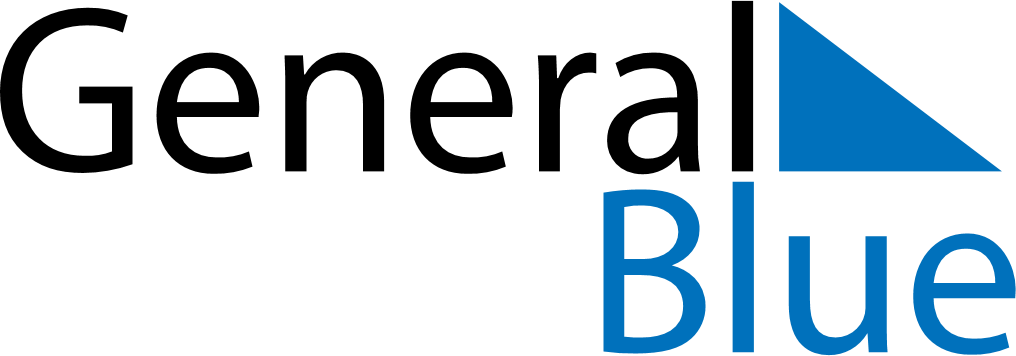 June 2030June 2030June 2030GuernseyGuernseyMONTUEWEDTHUFRISATSUN12345678910111213141516Father’s Day1718192021222324252627282930